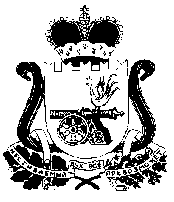                                          АДМИНИСТРАЦИЯ             СТОДОЛИЩЕНСКОГО СЕЛЬСКОГО ПОСЕЛЕНИЯ       ПОЧИНКОВСКОГО РАЙОНА СМОЛЕНСКОЙ ОБЛАСТИ                                           РАСПОРЯЖЕНИЕ от 12.01.2021г                      № 0007Об   утверждении  Плана   мероприятий  по     противодействию     коррупции    в   Администрации         Стодолищенского  сельского поселения на 2021 год     В соответствии с Федеральным законом от 25.12.2008 года №273-ФЗ « О противодействии коррупции», в целях проведения эффективной работы по предупреждению коррупции в Администрации Стодолищенского сельского поселения Починковского района Смоленской области Утвердить  План   мероприятий    по   противодействию    коррупции    в Администрации Стодолищенского сельского поселения на 2021 год (приложение 1).Контроль за исполнением настоящего распоряжения оставляю за собой.Глава муниципального образованияСтодолищенского сельского поселенияПочинковского района Смоленской области                                Л.В. Зиновьева                                                                                                                   Приложение                                                                                                    к распоряжению Администрации                                                                                        Стодолищенского сельского поселения                                                                                 Починковского района Смоленской области                                                                                                                    от12.01.2021г. № 0007ПЛАНмероприятий по противодействию коррупции в Администрации Стодолищенского сельского поселения Починковского района Смоленской области на 2021 год№ п/п                   Мероприятия                    Мероприятия                    Мероприятия                    Мероприятия Ответственные исполнителиСрок выполненияСрок выполненияСрок выполненияСрок выполненияСрок выполненияОрганизационные мероприятияОрганизационные мероприятияОрганизационные мероприятияОрганизационные мероприятияОрганизационные мероприятияОрганизационные мероприятияОрганизационные мероприятияОрганизационные мероприятияОрганизационные мероприятияОрганизационные мероприятияОрганизационные мероприятия1.1Разработка и утверждение правовыми актами Администрации Стодолищенского сельского поселения ежегодных планов работы по противодействию коррупции    Разработка и утверждение правовыми актами Администрации Стодолищенского сельского поселения ежегодных планов работы по противодействию коррупции    Разработка и утверждение правовыми актами Администрации Стодолищенского сельского поселения ежегодных планов работы по противодействию коррупции    Разработка и утверждение правовыми актами Администрации Стодолищенского сельского поселения ежегодных планов работы по противодействию коррупции    председатель комиссииянварь 2021годаянварь 2021годаянварь 2021годаянварь 2021годаянварь 2021года1.2.Проведение заседаний Комиссии по противодействию коррупции в Администрации Стодолищенского сельского поселения Починковского района Смоленской области (по плану).Проведение заседаний Комиссии по противодействию коррупции в Администрации Стодолищенского сельского поселения Починковского района Смоленской области (по плану).Проведение заседаний Комиссии по противодействию коррупции в Администрации Стодолищенского сельского поселения Починковского района Смоленской области (по плану).Проведение заседаний Комиссии по противодействию коррупции в Администрации Стодолищенского сельского поселения Починковского района Смоленской области (по плану).председатель комиссии1 раз в квартал1 раз в квартал1 раз в квартал1 раз в квартал1 раз в квартал1.3.  Анализ  заявлений и обращений граждан на предмет наличия информации о фактах коррупции среди муниципальных служащих Администрации  Стодолищенского сельского поселения Починковского района Смоленской области.    Анализ  заявлений и обращений граждан на предмет наличия информации о фактах коррупции среди муниципальных служащих Администрации  Стодолищенского сельского поселения Починковского района Смоленской области.    Анализ  заявлений и обращений граждан на предмет наличия информации о фактах коррупции среди муниципальных служащих Администрации  Стодолищенского сельского поселения Починковского района Смоленской области.    Анализ  заявлений и обращений граждан на предмет наличия информации о фактах коррупции среди муниципальных служащих Администрации  Стодолищенского сельского поселения Починковского района Смоленской области.  председатель комиссии     ежемесячно     ежемесячно     ежемесячно     ежемесячно     ежемесячно1.4.Опубликование отчетов о деятельности Главы муниципального образования Стодолищенского сельского поселения Починковского района Смоленской области, Администрации Стодолищенского сельского поселения Починковского района  Смоленской области Опубликование отчетов о деятельности Главы муниципального образования Стодолищенского сельского поселения Починковского района Смоленской области, Администрации Стодолищенского сельского поселения Починковского района  Смоленской области Опубликование отчетов о деятельности Главы муниципального образования Стодолищенского сельского поселения Починковского района Смоленской области, Администрации Стодолищенского сельского поселения Починковского района  Смоленской области Опубликование отчетов о деятельности Главы муниципального образования Стодолищенского сельского поселения Починковского района Смоленской области, Администрации Стодолищенского сельского поселения Починковского района  Смоленской области председатель комиссии         ежегодно         ежегодно         ежегодно         ежегодно         ежегодно1.5.Мониторинг изменений законодательства Российской Федерации на предмет необходимости внесения изменений в муниципальные правовые акты ОМСУ Стодолищенского сельского поселения  Починковского района Смоленской областиМониторинг изменений законодательства Российской Федерации на предмет необходимости внесения изменений в муниципальные правовые акты ОМСУ Стодолищенского сельского поселения  Починковского района Смоленской областиМониторинг изменений законодательства Российской Федерации на предмет необходимости внесения изменений в муниципальные правовые акты ОМСУ Стодолищенского сельского поселения  Починковского района Смоленской областиМониторинг изменений законодательства Российской Федерации на предмет необходимости внесения изменений в муниципальные правовые акты ОМСУ Стодолищенского сельского поселения  Починковского района Смоленской областиспециалист1категории Новикова Г.Е.         ежемесячно         ежемесячно         ежемесячно         ежемесячно         ежемесячно1.6.Размещение проектов нормативных правовых актов ОМСУ  Стодолищенского сельское поселение на официальном сайте Стодолищенского сельского поселения в информационно-телекоммуникационной сети «Интернет» Размещение проектов нормативных правовых актов ОМСУ  Стодолищенского сельское поселение на официальном сайте Стодолищенского сельского поселения в информационно-телекоммуникационной сети «Интернет» Размещение проектов нормативных правовых актов ОМСУ  Стодолищенского сельское поселение на официальном сайте Стодолищенского сельского поселения в информационно-телекоммуникационной сети «Интернет» Размещение проектов нормативных правовых актов ОМСУ  Стодолищенского сельское поселение на официальном сайте Стодолищенского сельского поселения в информационно-телекоммуникационной сети «Интернет» специалист1категории Новикова Г.Е.по мере необходимостипо мере необходимостипо мере необходимостипо мере необходимостипо мере необходимости1.7.Направление в Прокуратуру Починковского  района проектов МНПА и МНПА Стодолищенского сельского поселения Починковского района Смоленской области для проверки на соответствие положениям действующего законодательстваНаправление в Прокуратуру Починковского  района проектов МНПА и МНПА Стодолищенского сельского поселения Починковского района Смоленской области для проверки на соответствие положениям действующего законодательстваНаправление в Прокуратуру Починковского  района проектов МНПА и МНПА Стодолищенского сельского поселения Починковского района Смоленской области для проверки на соответствие положениям действующего законодательстваНаправление в Прокуратуру Починковского  района проектов МНПА и МНПА Стодолищенского сельского поселения Починковского района Смоленской области для проверки на соответствие положениям действующего законодательстваспециалист1категории Новикова Г.Е.по мере необходимостипо мере необходимостипо мере необходимостипо мере необходимостипо мере необходимости2. Противодействие коррупции при прохождении муниципальной службы2. Противодействие коррупции при прохождении муниципальной службы2. Противодействие коррупции при прохождении муниципальной службы2. Противодействие коррупции при прохождении муниципальной службы2. Противодействие коррупции при прохождении муниципальной службы2. Противодействие коррупции при прохождении муниципальной службы2. Противодействие коррупции при прохождении муниципальной службы2. Противодействие коррупции при прохождении муниципальной службы2. Противодействие коррупции при прохождении муниципальной службы2. Противодействие коррупции при прохождении муниципальной службы2. Противодействие коррупции при прохождении муниципальной службы2.1Организация контроля за представлением лицами, замещающими муниципальные должности, и муниципальными служащими сведений о своих доходах, расходах, об имуществе и обязательствах имущественного характера, а также сведений о доходах, расходах, об имуществе и обязательствах имущественного характера своих супруг (супругов) и несовершеннолетних детей (далее - сведения), в порядке, установленном законодательствомОрганизация контроля за представлением лицами, замещающими муниципальные должности, и муниципальными служащими сведений о своих доходах, расходах, об имуществе и обязательствах имущественного характера, а также сведений о доходах, расходах, об имуществе и обязательствах имущественного характера своих супруг (супругов) и несовершеннолетних детей (далее - сведения), в порядке, установленном законодательствомОрганизация контроля за представлением лицами, замещающими муниципальные должности, и муниципальными служащими сведений о своих доходах, расходах, об имуществе и обязательствах имущественного характера, а также сведений о доходах, расходах, об имуществе и обязательствах имущественного характера своих супруг (супругов) и несовершеннолетних детей (далее - сведения), в порядке, установленном законодательствомспециалист1категории Новикова Г.Е.специалист1категории Новикова Г.Е.специалист1категории Новикова Г.Е.ежегодно январь-апрельежегодно январь-апрельежегодно январь-апрельежегодно январь-апрель2.2Организация размещения сведений, представленных муниципальными служащими, в информационно-телекоммуникационной сети «Интернет» на официальном сайте Администрации  Стодолищенского сельское поселение Починковского района Смоленской области в  порядке, установленном законодательствомОрганизация размещения сведений, представленных муниципальными служащими, в информационно-телекоммуникационной сети «Интернет» на официальном сайте Администрации  Стодолищенского сельское поселение Починковского района Смоленской области в  порядке, установленном законодательствомОрганизация размещения сведений, представленных муниципальными служащими, в информационно-телекоммуникационной сети «Интернет» на официальном сайте Администрации  Стодолищенского сельское поселение Починковского района Смоленской области в  порядке, установленном законодательством специалист1категории Новикова Г.Е. специалист1категории Новикова Г.Е. специалист1категории Новикова Г.Е.в течение 14 рабочих дней со дня истечения срока установленного для представления сведенийв течение 14 рабочих дней со дня истечения срока установленного для представления сведенийв течение 14 рабочих дней со дня истечения срока установленного для представления сведенийв течение 14 рабочих дней со дня истечения срока установленного для представления сведений2.3Проведение в установленном законом порядке  проверок:- достоверности и полноты сведений о доходах, об имуществе и обязательствах имущественного характера, а также сведений о доходах, расходах, об имуществе и обязательствах имущественного характера своих, супруги (супруга) и несовершеннолетних детей представляемых гражданами, претендующими на замещение должностей муниципальной службы, муниципальными служащими;- соблюдения муниципальными служащими ограничений и запретов, требований о предотвращении и урегулировании конфликта интересов, исполнения ими обязанностей установленных Федеральным законом от 25.12.2008 № 273-ФЗ «О противодействии коррупции» и  другими федеральными законамиПроведение в установленном законом порядке  проверок:- достоверности и полноты сведений о доходах, об имуществе и обязательствах имущественного характера, а также сведений о доходах, расходах, об имуществе и обязательствах имущественного характера своих, супруги (супруга) и несовершеннолетних детей представляемых гражданами, претендующими на замещение должностей муниципальной службы, муниципальными служащими;- соблюдения муниципальными служащими ограничений и запретов, требований о предотвращении и урегулировании конфликта интересов, исполнения ими обязанностей установленных Федеральным законом от 25.12.2008 № 273-ФЗ «О противодействии коррупции» и  другими федеральными законамиПроведение в установленном законом порядке  проверок:- достоверности и полноты сведений о доходах, об имуществе и обязательствах имущественного характера, а также сведений о доходах, расходах, об имуществе и обязательствах имущественного характера своих, супруги (супруга) и несовершеннолетних детей представляемых гражданами, претендующими на замещение должностей муниципальной службы, муниципальными служащими;- соблюдения муниципальными служащими ограничений и запретов, требований о предотвращении и урегулировании конфликта интересов, исполнения ими обязанностей установленных Федеральным законом от 25.12.2008 № 273-ФЗ «О противодействии коррупции» и  другими федеральными законами специалист1категории Новикова Г.Е. специалист1категории Новикова Г.Е. специалист1категории Новикова Г.Е.на основании поступившей информациина основании поступившей информациина основании поступившей информациина основании поступившей информации2.4Осуществление комплекса организационных, разъяснительных и иных мер по соблюдению муниципальными служащими ограничений, запретов, требований к служебному поведению, исполнению обязанностей, установленных в целях противодействия коррупции, а также по недопущению муниципальными служащими поведения, которое может воспринимается  как обещание или предложение дачи взятки  либо как согласие принять взятку или как просьба о даче взяткиОсуществление комплекса организационных, разъяснительных и иных мер по соблюдению муниципальными служащими ограничений, запретов, требований к служебному поведению, исполнению обязанностей, установленных в целях противодействия коррупции, а также по недопущению муниципальными служащими поведения, которое может воспринимается  как обещание или предложение дачи взятки  либо как согласие принять взятку или как просьба о даче взяткиОсуществление комплекса организационных, разъяснительных и иных мер по соблюдению муниципальными служащими ограничений, запретов, требований к служебному поведению, исполнению обязанностей, установленных в целях противодействия коррупции, а также по недопущению муниципальными служащими поведения, которое может воспринимается  как обещание или предложение дачи взятки  либо как согласие принять взятку или как просьба о даче взятки специалист1категории Новикова Г.Е. специалист1категории Новикова Г.Е. специалист1категории Новикова Г.Е.в течение годав течение годав течение годав течение года2.5.Принятие мер по повышению эффективности кадровой работы в части, касающейся ведения личных дел работников администрации Стодолищенского сельского поселения, в том числе контроль за полнотой и актуализацией сведений, содержащихся в анкетах, представляемых при поступлении на муниципальную службу и ее прохождении, о родственниках и свойственниках в целях выявления возможного конфликта интересовПринятие мер по повышению эффективности кадровой работы в части, касающейся ведения личных дел работников администрации Стодолищенского сельского поселения, в том числе контроль за полнотой и актуализацией сведений, содержащихся в анкетах, представляемых при поступлении на муниципальную службу и ее прохождении, о родственниках и свойственниках в целях выявления возможного конфликта интересовПринятие мер по повышению эффективности кадровой работы в части, касающейся ведения личных дел работников администрации Стодолищенского сельского поселения, в том числе контроль за полнотой и актуализацией сведений, содержащихся в анкетах, представляемых при поступлении на муниципальную службу и ее прохождении, о родственниках и свойственниках в целях выявления возможного конфликта интересовспециалист1категории Новикова Г.Е.специалист1категории Новикова Г.Е.специалист1категории Новикова Г.Е.до 15 декабря 2021 годадо 15 декабря 2021 годадо 15 декабря 2021 годадо 15 декабря 2021 года2.6.Осуществление контроля исполнения муниципальными служащими Администрации Стодолищенского сельского поселения Починковского района Смоленской области обязанности по уведомлению представителя нанимателя о выполнении иной оплачиваемой работыОсуществление контроля исполнения муниципальными служащими Администрации Стодолищенского сельского поселения Починковского района Смоленской области обязанности по уведомлению представителя нанимателя о выполнении иной оплачиваемой работыОсуществление контроля исполнения муниципальными служащими Администрации Стодолищенского сельского поселения Починковского района Смоленской области обязанности по уведомлению представителя нанимателя о выполнении иной оплачиваемой работыкомиссия по соблюдению требований к служебному поведению муниципальных служащих и урегулированию конфликта интересов Администрации Стодолищенского сельского поселения Починковского района   Смоленской областикомиссия по соблюдению требований к служебному поведению муниципальных служащих и урегулированию конфликта интересов Администрации Стодолищенского сельского поселения Починковского района   Смоленской областикомиссия по соблюдению требований к служебному поведению муниципальных служащих и урегулированию конфликта интересов Администрации Стодолищенского сельского поселения Починковского района   Смоленской областипостояннопостояннопостояннопостоянно2.7.Принятие мер по соблюдению муниципальными служащими общих принципов служебного поведенияПринятие мер по соблюдению муниципальными служащими общих принципов служебного поведенияПринятие мер по соблюдению муниципальными служащими общих принципов служебного поведениякомиссия по соблюдению требований к служебному поведению муниципальных служащих и урегулированию конфликта интересов Администрации Стодолищенского сельского поселения Починковского района   Смоленской областикомиссия по соблюдению требований к служебному поведению муниципальных служащих и урегулированию конфликта интересов Администрации Стодолищенского сельского поселения Починковского района   Смоленской областикомиссия по соблюдению требований к служебному поведению муниципальных служащих и урегулированию конфликта интересов Администрации Стодолищенского сельского поселения Починковского района   Смоленской областипостоянно   постоянно   постоянно   постоянно   2.8.Обеспечение повышения квалификации муниципальных служащих, ответственных за реализацию антикоррупционной политики в администрации Стодолищенского  сельского поселения Починковского района Смоленской областиОбеспечение повышения квалификации муниципальных служащих, ответственных за реализацию антикоррупционной политики в администрации Стодолищенского  сельского поселения Починковского района Смоленской областиОбеспечение повышения квалификации муниципальных служащих, ответственных за реализацию антикоррупционной политики в администрации Стодолищенского  сельского поселения Починковского района Смоленской областиспециалист1 категории Новикова Г.Е.специалист1 категории Новикова Г.Е.специалист1 категории Новикова Г.Е. IV квартал 2021 года IV квартал 2021 года IV квартал 2021 года IV квартал 2021 годаМеры по совершенствованию муниципального управления в целях предупреждения коррупцииМеры по совершенствованию муниципального управления в целях предупреждения коррупцииМеры по совершенствованию муниципального управления в целях предупреждения коррупцииМеры по совершенствованию муниципального управления в целях предупреждения коррупцииМеры по совершенствованию муниципального управления в целях предупреждения коррупцииМеры по совершенствованию муниципального управления в целях предупреждения коррупцииМеры по совершенствованию муниципального управления в целях предупреждения коррупцииМеры по совершенствованию муниципального управления в целях предупреждения коррупцииМеры по совершенствованию муниципального управления в целях предупреждения коррупцииМеры по совершенствованию муниципального управления в целях предупреждения коррупцииМеры по совершенствованию муниципального управления в целях предупреждения коррупции3.1Совершенствование организации закупок с целью противодействия коррупции при размещении муниципальных заказов. Обеспечение увеличения доли размещения муниципального заказа путем проведения открытых конкурсов, открытых аукционов, в том числе совместных торгов.Совершенствование организации закупок с целью противодействия коррупции при размещении муниципальных заказов. Обеспечение увеличения доли размещения муниципального заказа путем проведения открытых конкурсов, открытых аукционов, в том числе совместных торгов.Совершенствование организации закупок с целью противодействия коррупции при размещении муниципальных заказов. Обеспечение увеличения доли размещения муниципального заказа путем проведения открытых конкурсов, открытых аукционов, в том числе совместных торгов.Главный  специалистНовикова Н.В.Главный  специалистНовикова Н.В.Главный  специалистНовикова Н.В.Главный  специалистНовикова Н.В.постояннопостояннопостоянно3.2Проведение в установленном порядке антикоррупционной экспертизы документов, связанных с размещением муниципальных заказов для нужд  Администрации Стодолищенского сельского поселения Починковского района Смоленской области.Проведение в установленном порядке антикоррупционной экспертизы документов, связанных с размещением муниципальных заказов для нужд  Администрации Стодолищенского сельского поселения Починковского района Смоленской области.Проведение в установленном порядке антикоррупционной экспертизы документов, связанных с размещением муниципальных заказов для нужд  Администрации Стодолищенского сельского поселения Починковского района Смоленской области.председатель комиссиипредседатель комиссиипредседатель комиссиипредседатель комиссии постоянно постоянно постоянно3.3Проведение мониторинга размещения муниципальных заказов в соответствии с требованиями федеральных законов и законов Смоленской областиПроведение мониторинга размещения муниципальных заказов в соответствии с требованиями федеральных законов и законов Смоленской областиПроведение мониторинга размещения муниципальных заказов в соответствии с требованиями федеральных законов и законов Смоленской областиГлавный  специалист   Новикова Н.В.Главный  специалист   Новикова Н.В.Главный  специалист   Новикова Н.В.Главный  специалист   Новикова Н.В.постояннопостояннопостоянно3.4Утверждение  административных регламентов предоставления муниципальных услуг.Утверждение  административных регламентов предоставления муниципальных услуг.Утверждение  административных регламентов предоставления муниципальных услуг.специалист1 категории Новикова Г.Е.специалист1 категории Новикова Г.Е.специалист1 категории Новикова Г.Е.специалист1 категории Новикова Г.Е.по мере необходимостипо мере необходимостипо мере необходимости4Экспертиза проектов нормативных  правовых актов с целью выявления в них положений, способствующих проявлению коррупцииЭкспертиза проектов нормативных  правовых актов с целью выявления в них положений, способствующих проявлению коррупцииЭкспертиза проектов нормативных  правовых актов с целью выявления в них положений, способствующих проявлению коррупцииЭкспертиза проектов нормативных  правовых актов с целью выявления в них положений, способствующих проявлению коррупцииЭкспертиза проектов нормативных  правовых актов с целью выявления в них положений, способствующих проявлению коррупцииЭкспертиза проектов нормативных  правовых актов с целью выявления в них положений, способствующих проявлению коррупцииЭкспертиза проектов нормативных  правовых актов с целью выявления в них положений, способствующих проявлению коррупцииЭкспертиза проектов нормативных  правовых актов с целью выявления в них положений, способствующих проявлению коррупцииЭкспертиза проектов нормативных  правовых актов с целью выявления в них положений, способствующих проявлению коррупцииЭкспертиза проектов нормативных  правовых актов с целью выявления в них положений, способствующих проявлению коррупции4.1Проведение антикоррупционной экспертизы нормативных правовых актов администрации Стодолищенского сельского поселения и их проектовПроведение антикоррупционной экспертизы нормативных правовых актов администрации Стодолищенского сельского поселения и их проектовПроведение антикоррупционной экспертизы нормативных правовых актов администрации Стодолищенского сельского поселения и их проектовспециалист1 категорииНовикова Г.Е.специалист1 категорииНовикова Г.Е.специалист1 категорииНовикова Г.Е.специалист1 категорииНовикова Г.Е.постояннопостояннопостоянноФормирование у муниципальных служащих Администрации Стодолищенского сельского поселения Починковского района Смоленской области и гражданского общества нетерпимого отношения к коррупционным проявлениямФормирование у муниципальных служащих Администрации Стодолищенского сельского поселения Починковского района Смоленской области и гражданского общества нетерпимого отношения к коррупционным проявлениямФормирование у муниципальных служащих Администрации Стодолищенского сельского поселения Починковского района Смоленской области и гражданского общества нетерпимого отношения к коррупционным проявлениямФормирование у муниципальных служащих Администрации Стодолищенского сельского поселения Починковского района Смоленской области и гражданского общества нетерпимого отношения к коррупционным проявлениямФормирование у муниципальных служащих Администрации Стодолищенского сельского поселения Починковского района Смоленской области и гражданского общества нетерпимого отношения к коррупционным проявлениямФормирование у муниципальных служащих Администрации Стодолищенского сельского поселения Починковского района Смоленской области и гражданского общества нетерпимого отношения к коррупционным проявлениямФормирование у муниципальных служащих Администрации Стодолищенского сельского поселения Починковского района Смоленской области и гражданского общества нетерпимого отношения к коррупционным проявлениямФормирование у муниципальных служащих Администрации Стодолищенского сельского поселения Починковского района Смоленской области и гражданского общества нетерпимого отношения к коррупционным проявлениямФормирование у муниципальных служащих Администрации Стодолищенского сельского поселения Починковского района Смоленской области и гражданского общества нетерпимого отношения к коррупционным проявлениямФормирование у муниципальных служащих Администрации Стодолищенского сельского поселения Починковского района Смоленской области и гражданского общества нетерпимого отношения к коррупционным проявлениямФормирование у муниципальных служащих Администрации Стодолищенского сельского поселения Починковского района Смоленской области и гражданского общества нетерпимого отношения к коррупционным проявлениям5.1Осуществление анализа жалоб и обращений граждан на наличие сведений о фактах коррупции и проверки наличия фактов, указанных в обращениях.Комиссия по противодействию коррупции в АдминистрацииСтодолищенского сельского поселения Починковского района Смоленской областиКомиссия по противодействию коррупции в АдминистрацииСтодолищенского сельского поселения Починковского района Смоленской областиКомиссия по противодействию коррупции в АдминистрацииСтодолищенского сельского поселения Починковского района Смоленской областиКомиссия по противодействию коррупции в АдминистрацииСтодолищенского сельского поселения Починковского района Смоленской областиКомиссия по противодействию коррупции в АдминистрацииСтодолищенского сельского поселения Починковского района Смоленской областиКомиссия по противодействию коррупции в АдминистрацииСтодолищенского сельского поселения Починковского района Смоленской областиКомиссия по противодействию коррупции в АдминистрацииСтодолищенского сельского поселения Починковского района Смоленской областипо мере поступленияпо мере поступления6. Обеспечение доступа граждан и организаций к информации о деятельности органов местного самоуправления6. Обеспечение доступа граждан и организаций к информации о деятельности органов местного самоуправления6. Обеспечение доступа граждан и организаций к информации о деятельности органов местного самоуправления6. Обеспечение доступа граждан и организаций к информации о деятельности органов местного самоуправления6. Обеспечение доступа граждан и организаций к информации о деятельности органов местного самоуправления6. Обеспечение доступа граждан и организаций к информации о деятельности органов местного самоуправления6. Обеспечение доступа граждан и организаций к информации о деятельности органов местного самоуправления6. Обеспечение доступа граждан и организаций к информации о деятельности органов местного самоуправления6. Обеспечение доступа граждан и организаций к информации о деятельности органов местного самоуправления6. Обеспечение доступа граждан и организаций к информации о деятельности органов местного самоуправления6. Обеспечение доступа граждан и организаций к информации о деятельности органов местного самоуправления6.1Проведение анализа обращений граждан, организаций, поступающих в органы местного самоуправления, содержащих информацию о коррупционных проявлениях, в целях организации контроля проверки указанных обращений, своевременного выявления и устранения причин нарушения прав, свобод и законных интересов граждан и организацийПроведение анализа обращений граждан, организаций, поступающих в органы местного самоуправления, содержащих информацию о коррупционных проявлениях, в целях организации контроля проверки указанных обращений, своевременного выявления и устранения причин нарушения прав, свобод и законных интересов граждан и организацийКомиссия по противодействию коррупции в АдминистрацииСтодолищенского сельского поселения Починковского района Смоленской областиКомиссия по противодействию коррупции в АдминистрацииСтодолищенского сельского поселения Починковского района Смоленской областиКомиссия по противодействию коррупции в АдминистрацииСтодолищенского сельского поселения Починковского района Смоленской областиКомиссия по противодействию коррупции в АдминистрацииСтодолищенского сельского поселения Починковского района Смоленской областиКомиссия по противодействию коррупции в АдминистрацииСтодолищенского сельского поселения Починковского района Смоленской областиКомиссия по противодействию коррупции в АдминистрацииСтодолищенского сельского поселения Починковского района Смоленской областиКомиссия по противодействию коррупции в АдминистрацииСтодолищенского сельского поселения Починковского района Смоленской областипо мере поступления6.2Использование интернет-страницы на сайте Администрации Стодолищенского сельского поселения Починковского района  Смоленской области, посвященной противодействию коррупции в муниципальном образовании  Использование интернет-страницы на сайте Администрации Стодолищенского сельского поселения Починковского района  Смоленской области, посвященной противодействию коррупции в муниципальном образовании  специалист 1 категории Новикова Г.Е.специалист 1 категории Новикова Г.Е.специалист 1 категории Новикова Г.Е.специалист 1 категории Новикова Г.Е.специалист 1 категории Новикова Г.Е.специалист 1 категории Новикова Г.Е.специалист 1 категории Новикова Г.Е.постоянно6.3Обеспечение размещения на  официальном сайте Администрации Стодолищенского сельского поселения Починковского района Смоленской области информации об антикоррупционной деятельности, создание и ведение специализированного раздела, посвященного вопросам противодействия коррупцииОбеспечение размещения на  официальном сайте Администрации Стодолищенского сельского поселения Починковского района Смоленской области информации об антикоррупционной деятельности, создание и ведение специализированного раздела, посвященного вопросам противодействия коррупцииспециалист 1 категорииНовикова Г.Е.специалист 1 категорииНовикова Г.Е.специалист 1 категорииНовикова Г.Е.специалист 1 категорииНовикова Г.Е.специалист 1 категорииНовикова Г.Е.специалист 1 категорииНовикова Г.Е.специалист 1 категорииНовикова Г.Е.по мере необходимости